Учащиеся КГУ СОШ № 10 принимали активное участие в олимпиаде среди 11 классов. Олимпиаду проводил Центрально -Казахстанская Академия  «СГТИ» НОЦ. 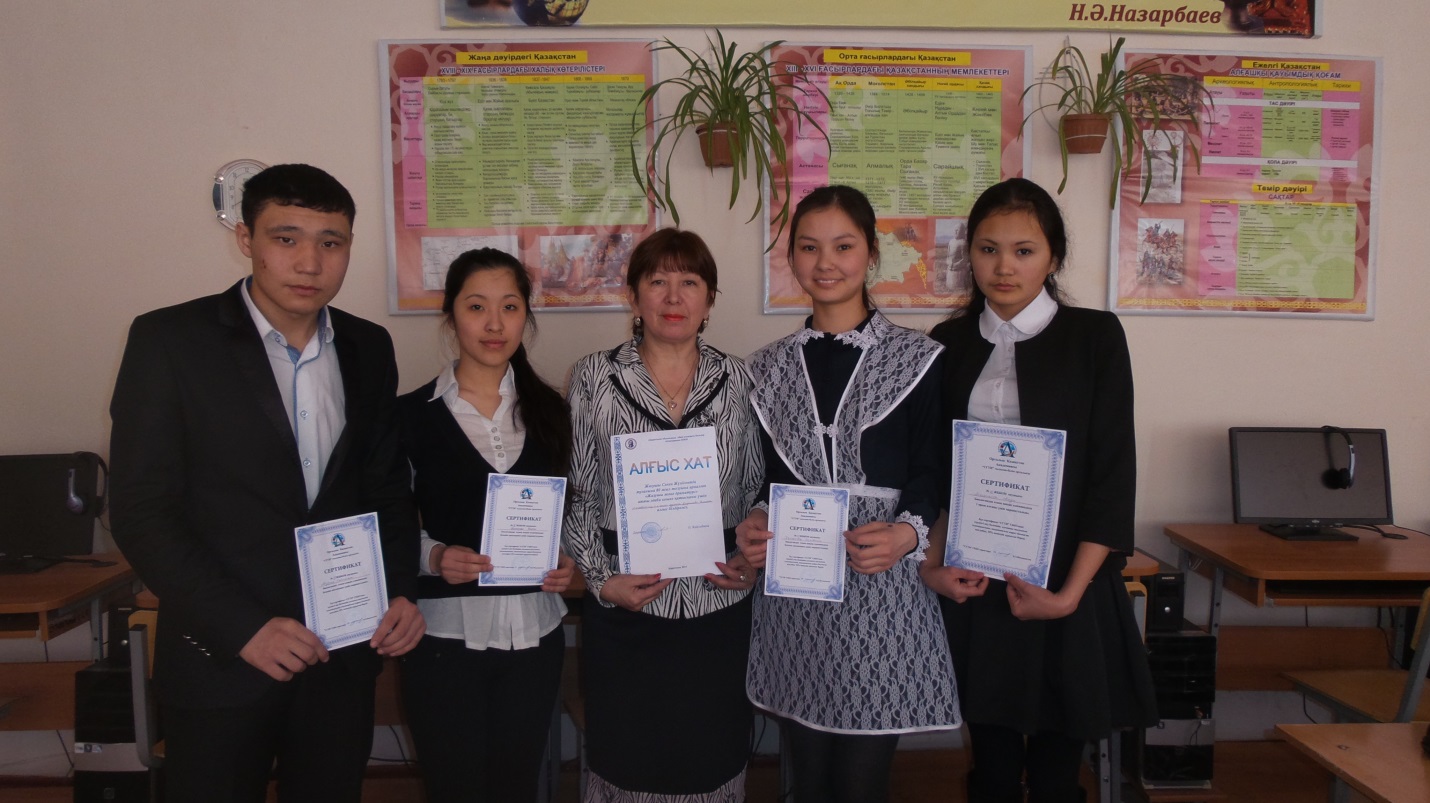 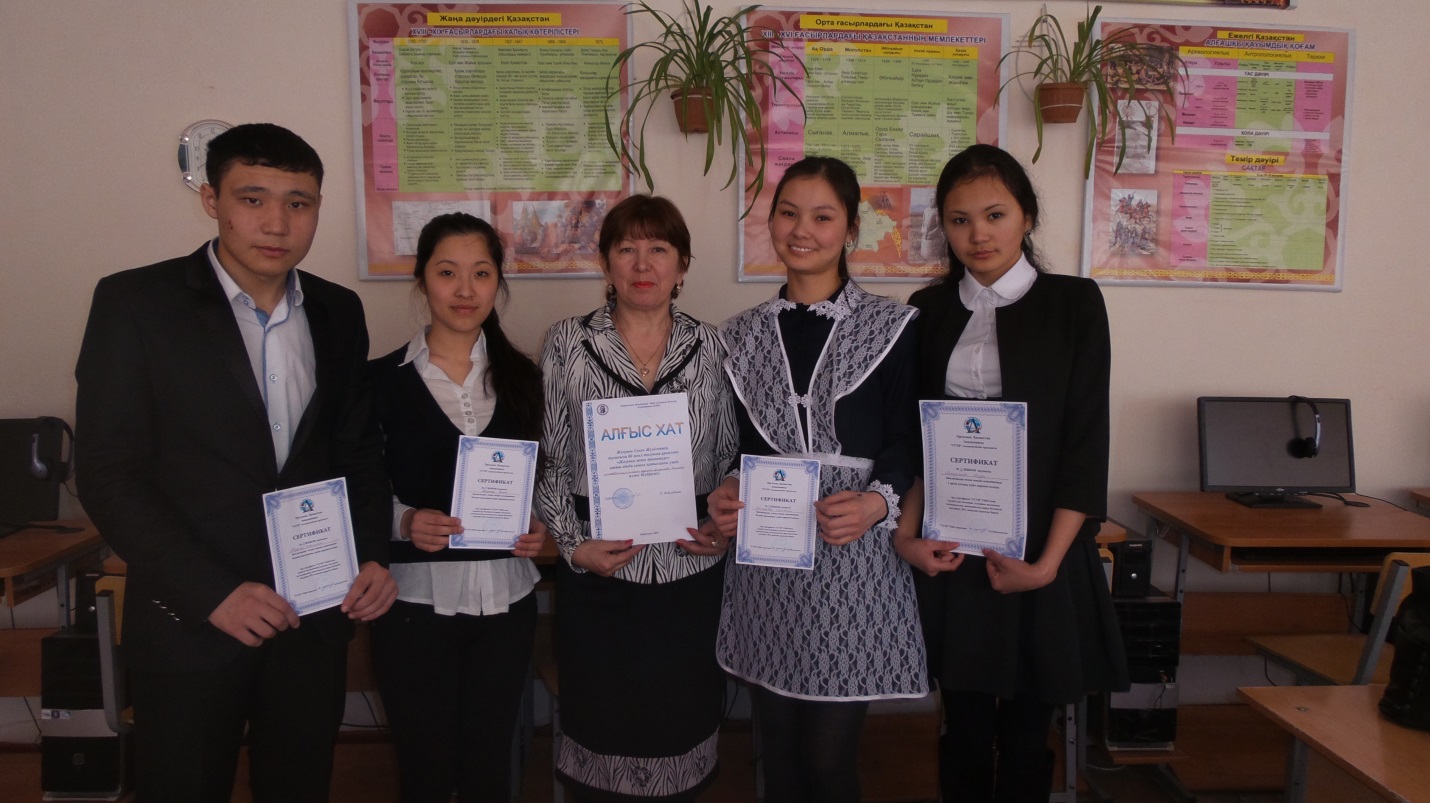 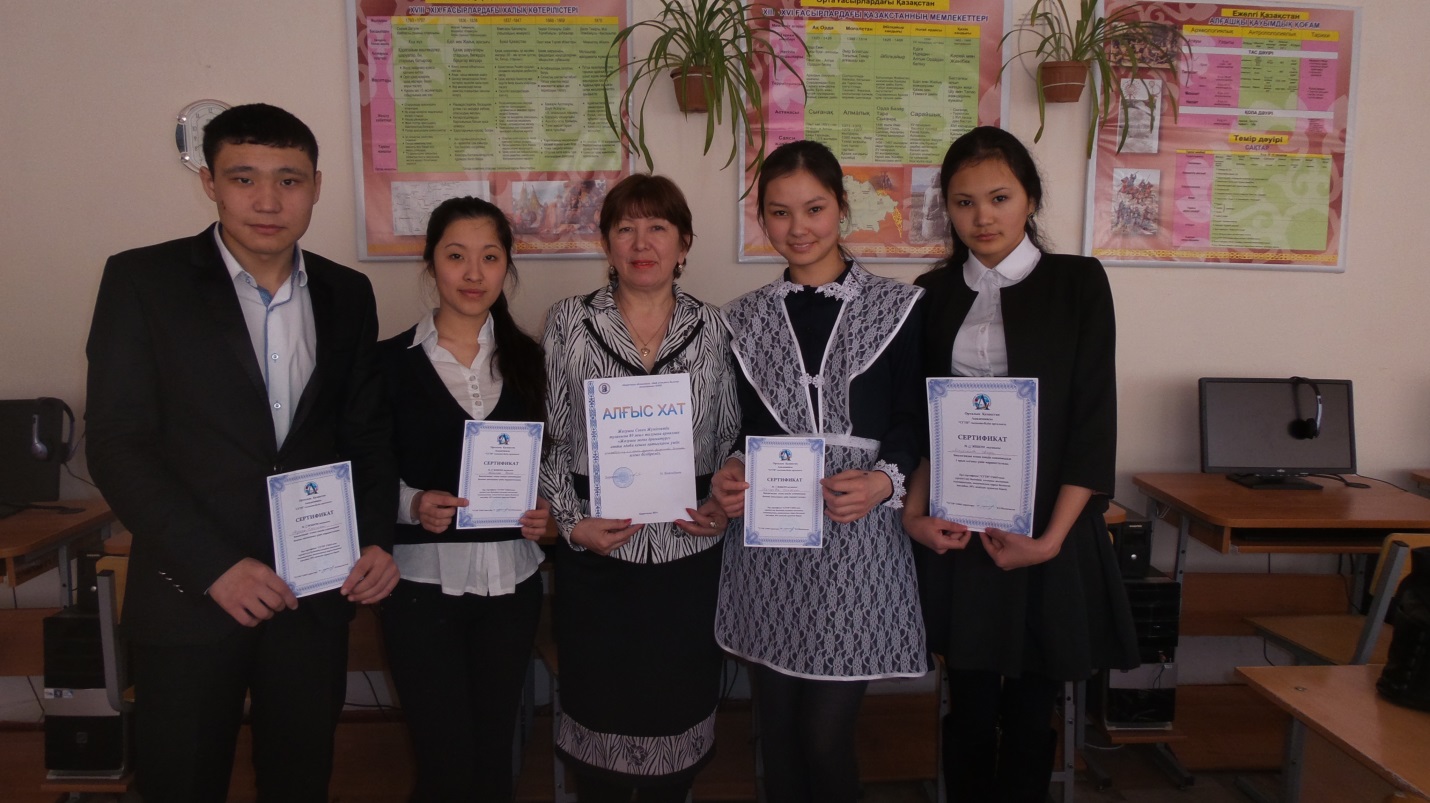 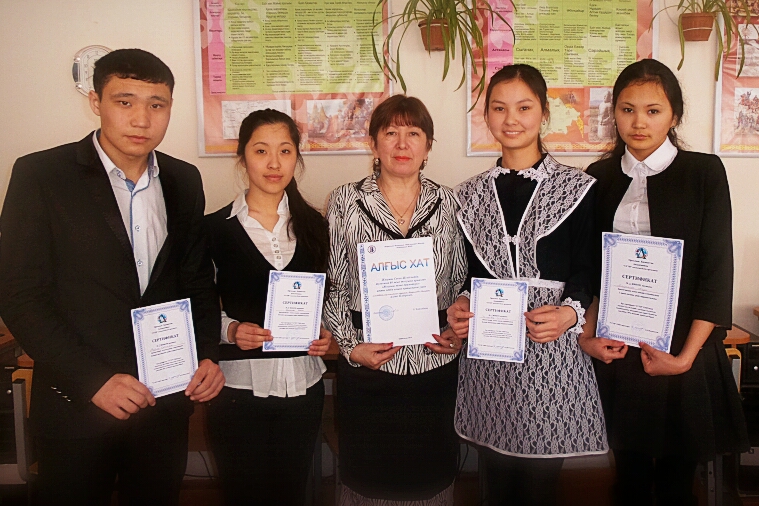 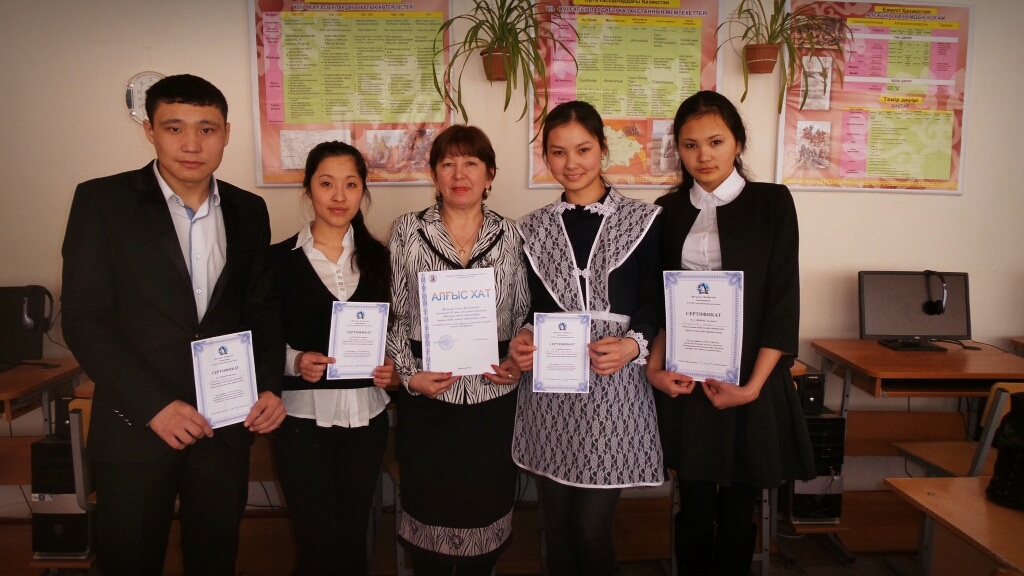 Маграмова Айда заняла 1 место.  Остальные учащиеся, Мугал Ерболат,.Шомытова Диана, Тореханова Диана которые показали  хорошие результаты были удостоены бонусов на 15% скидку на учебу и благодарственные письма.